              SVCR GOVERNMENT DEGREE COLLEGE – PALAMANER                               DEPARTMENT OF HORTICULTURE                               STUDENT SEMINAR- 2021-2022  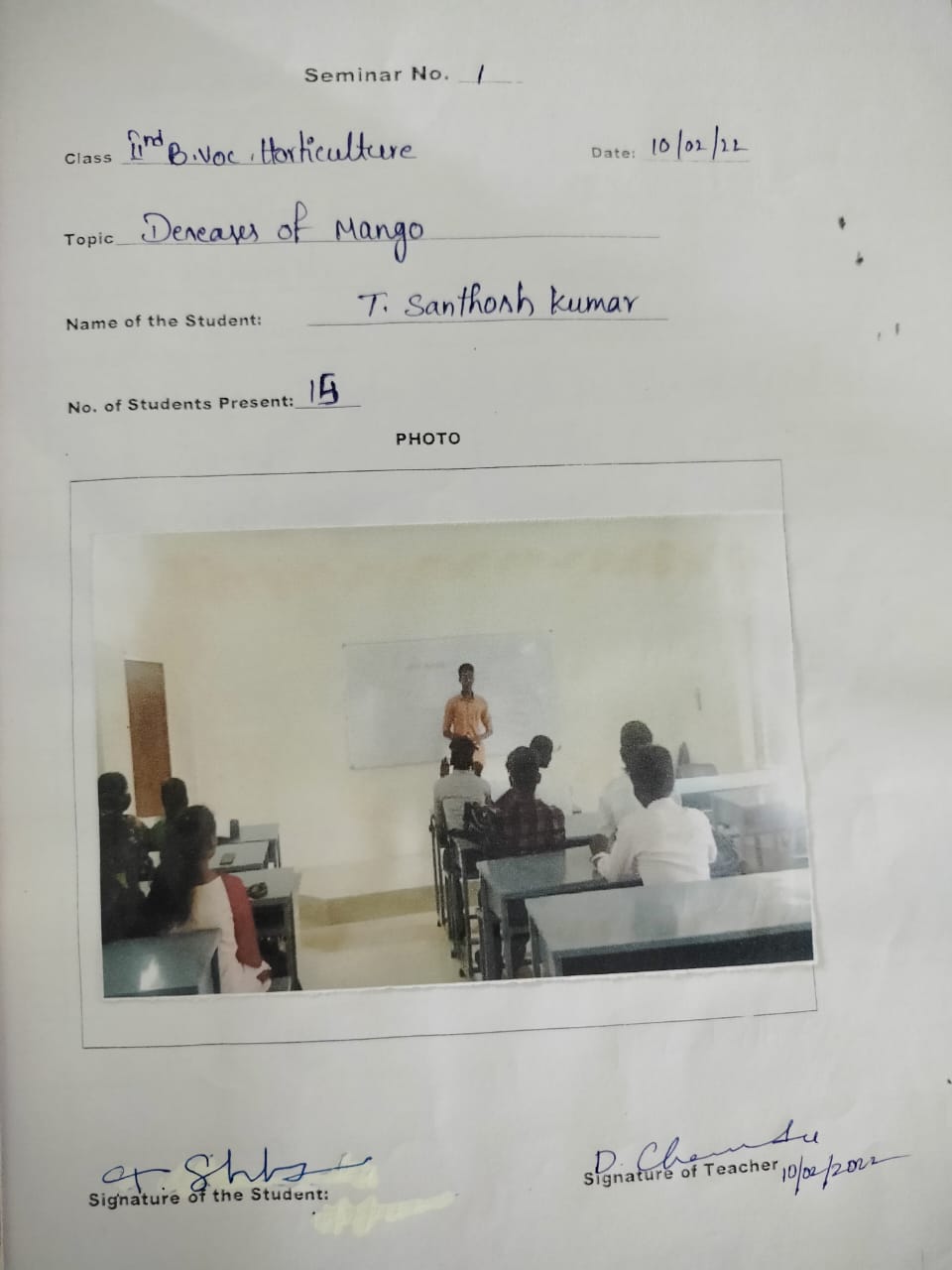 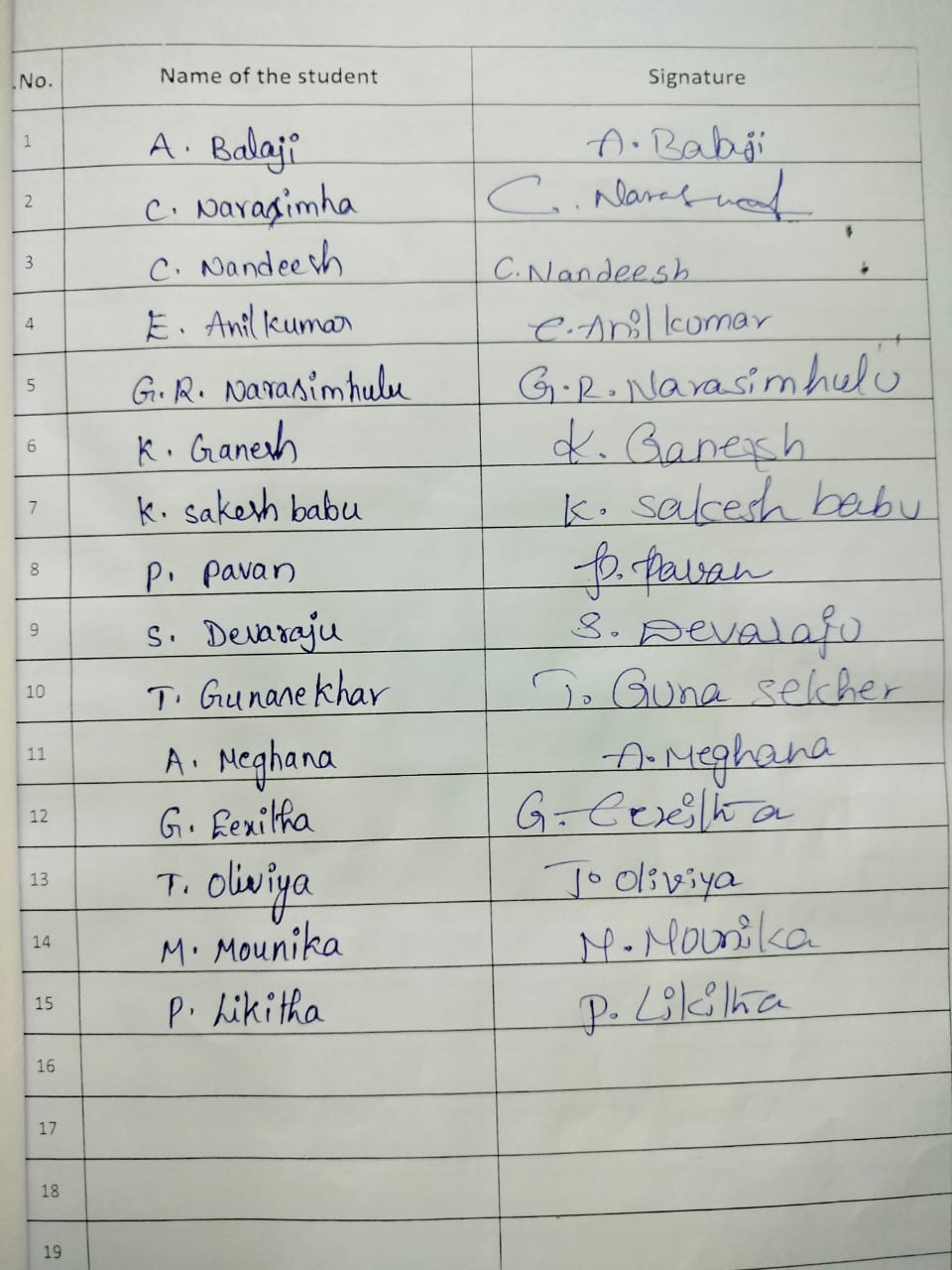 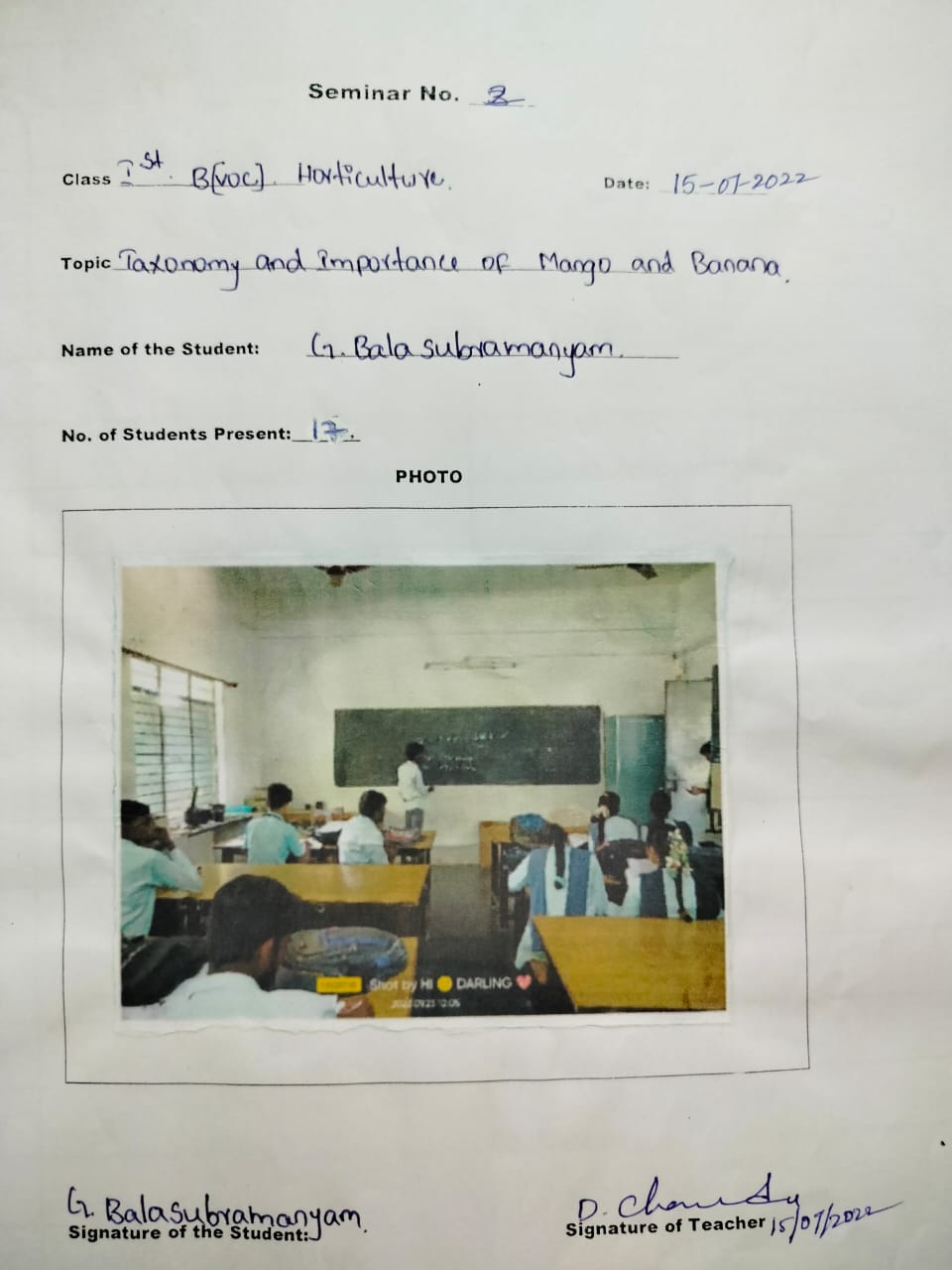 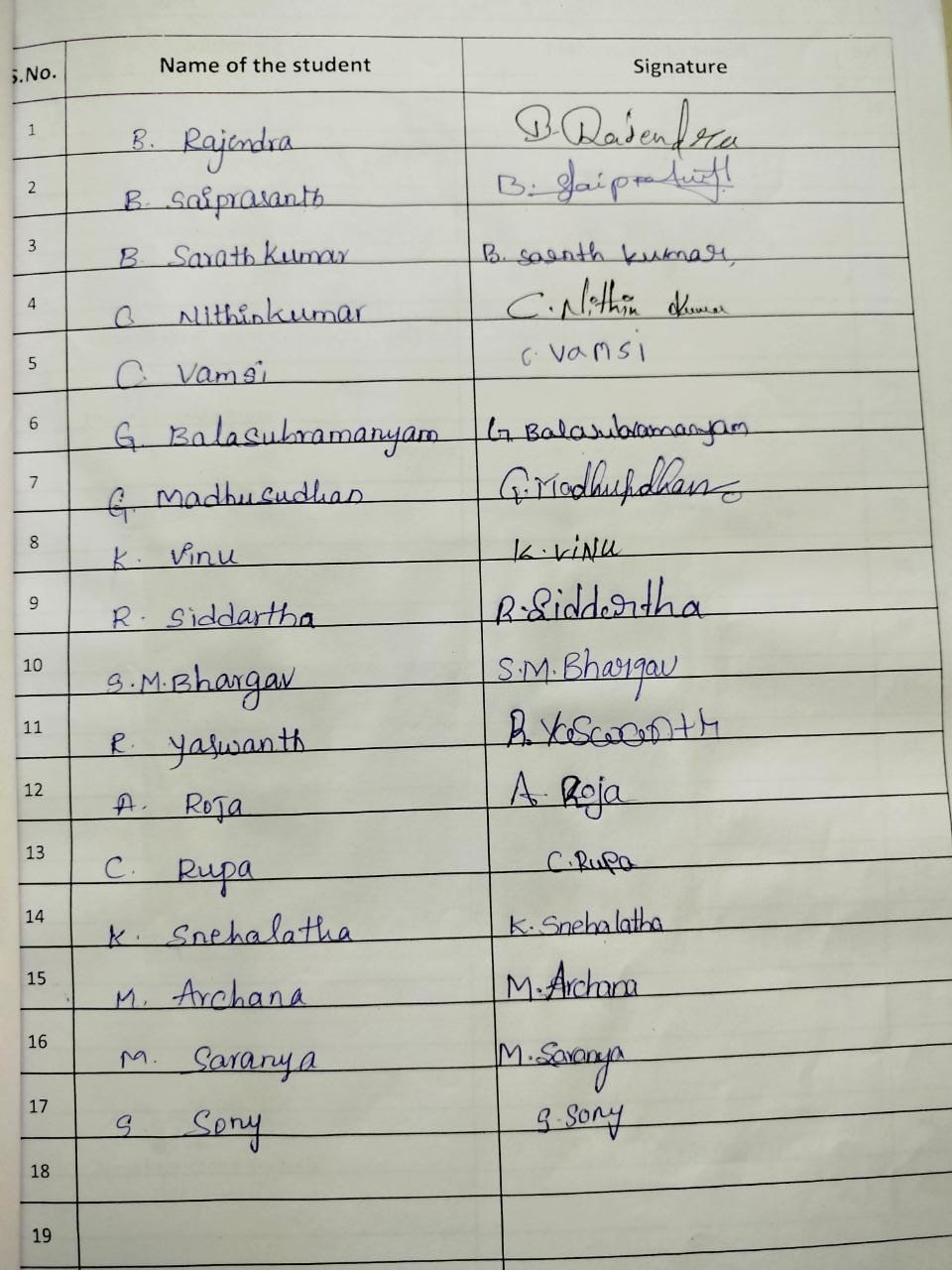 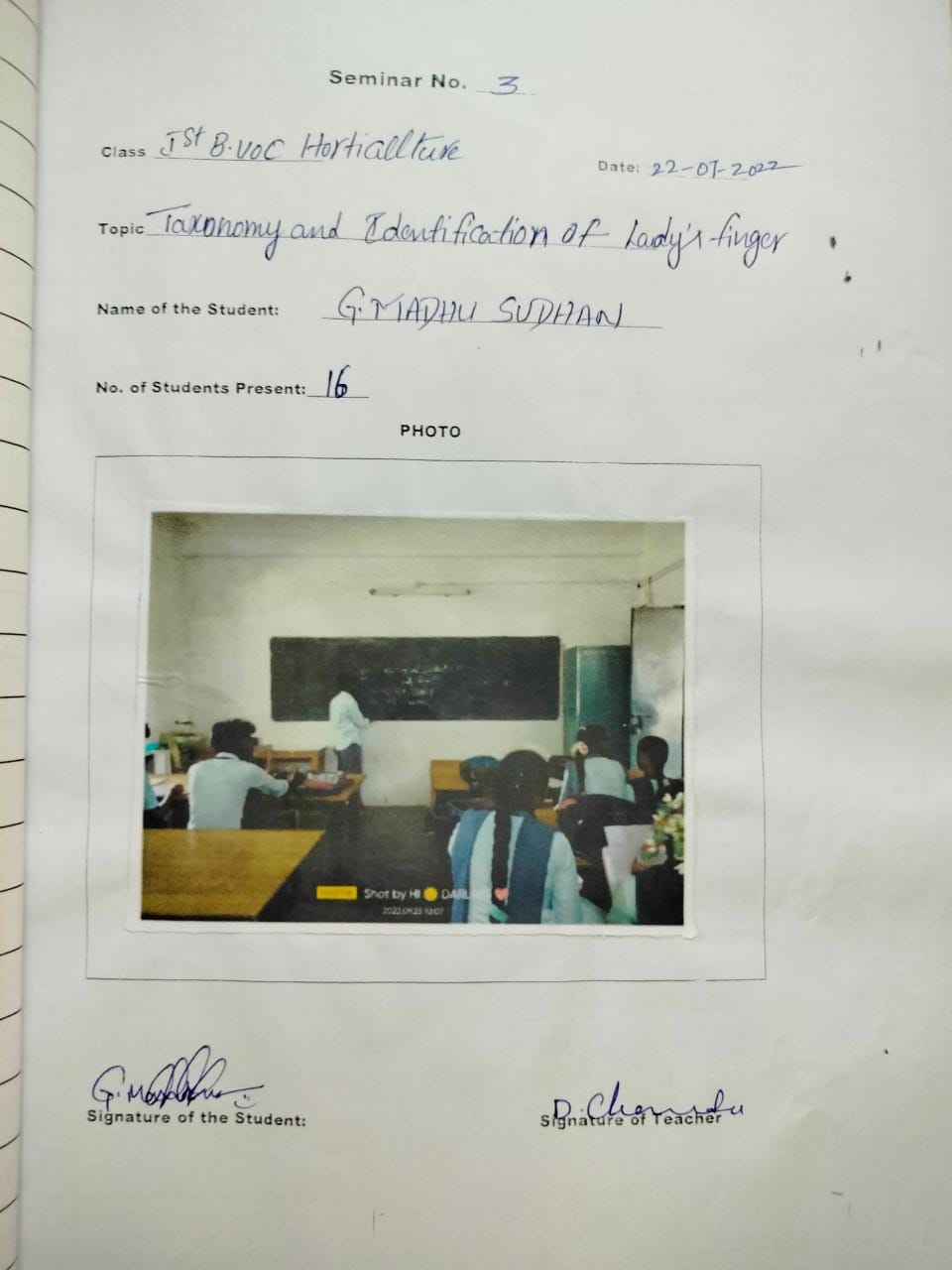 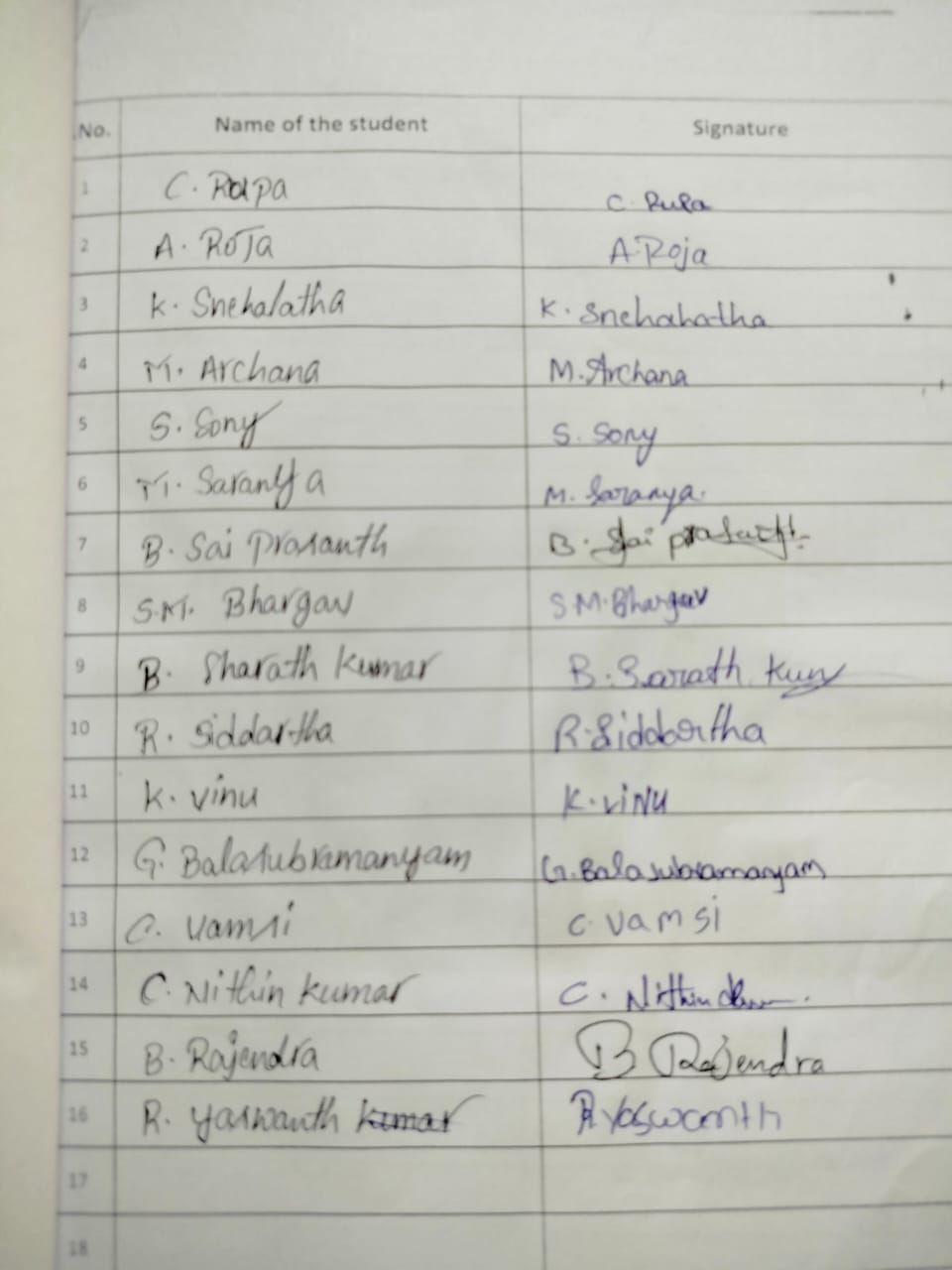 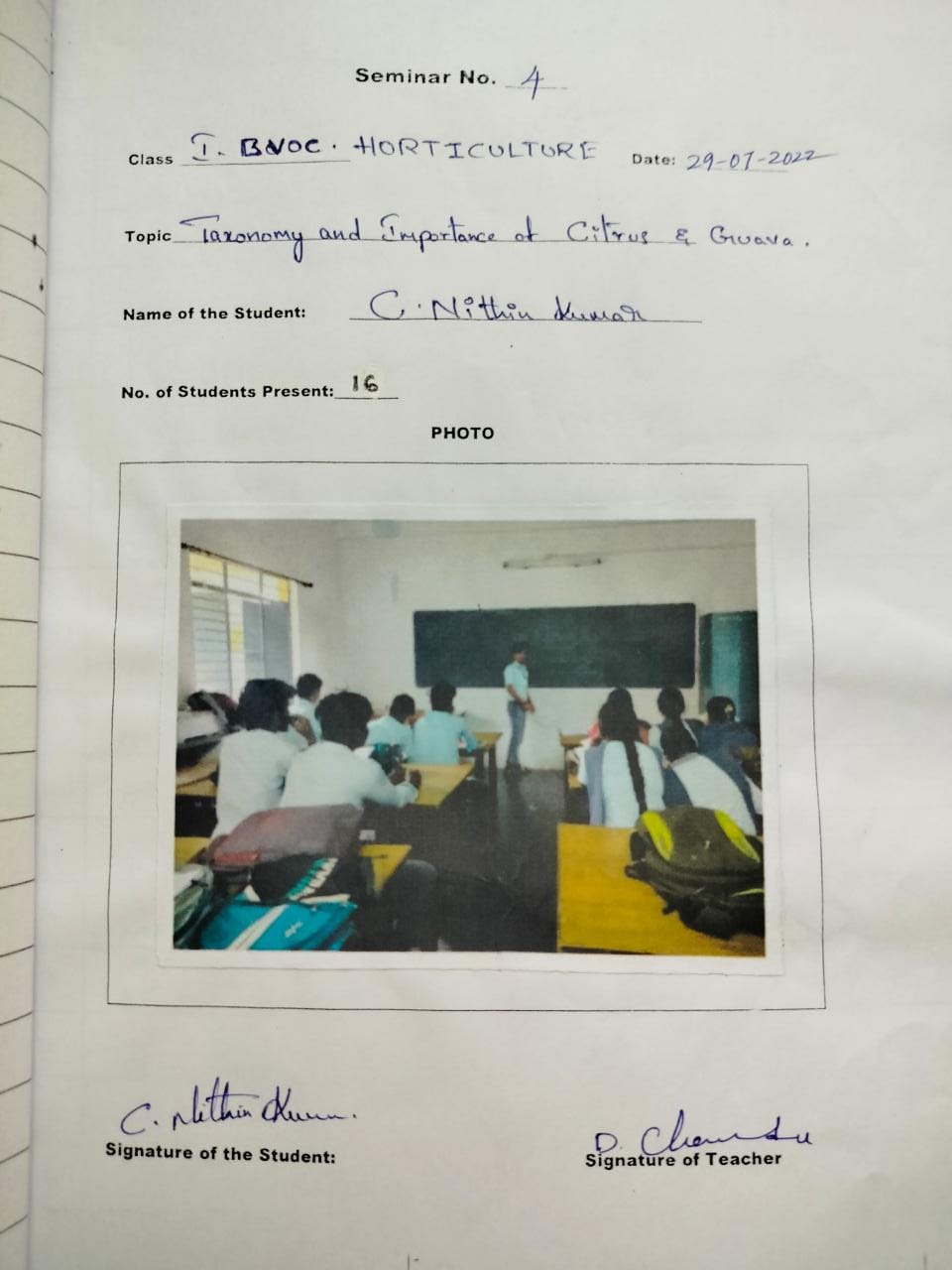 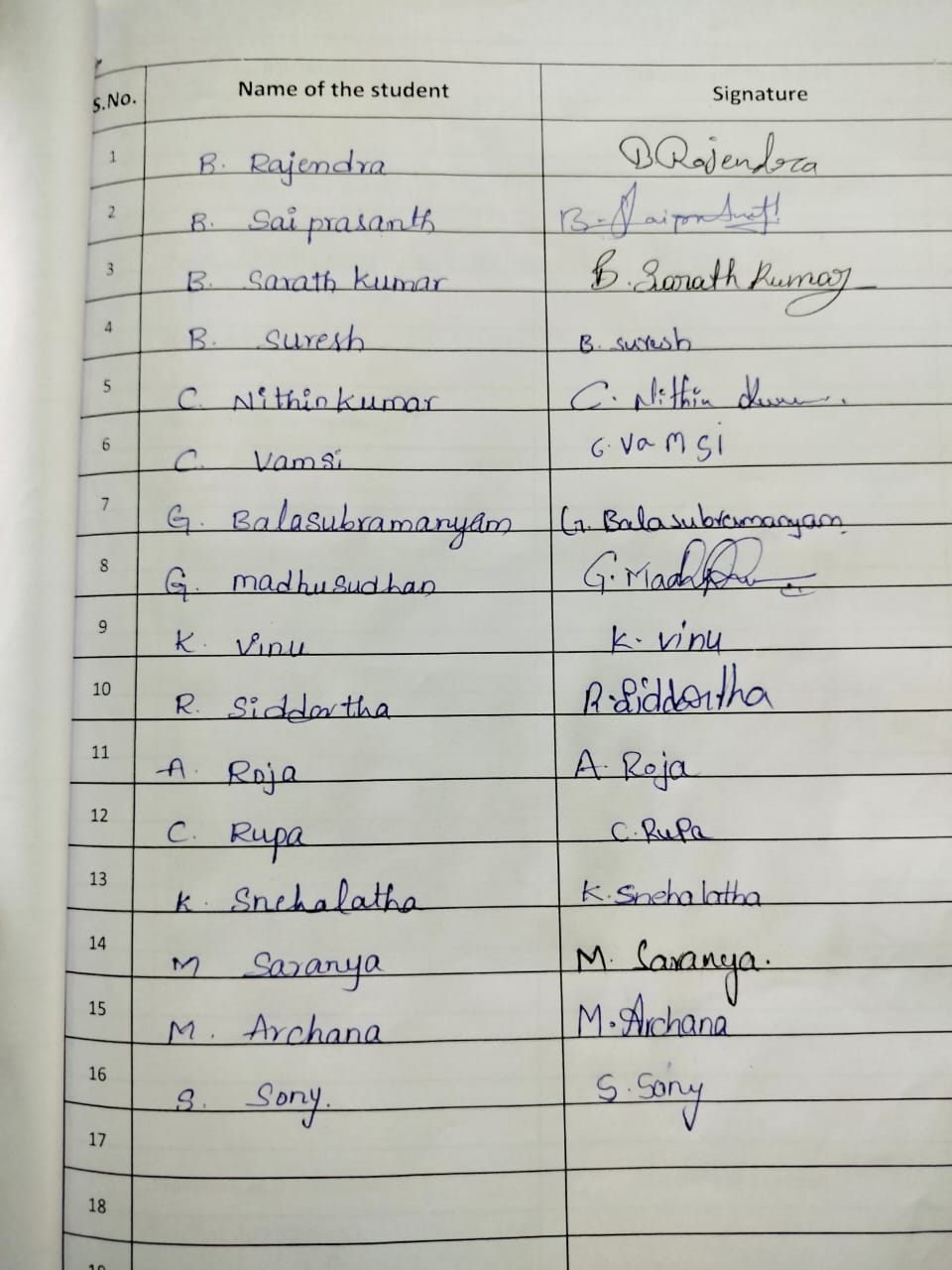 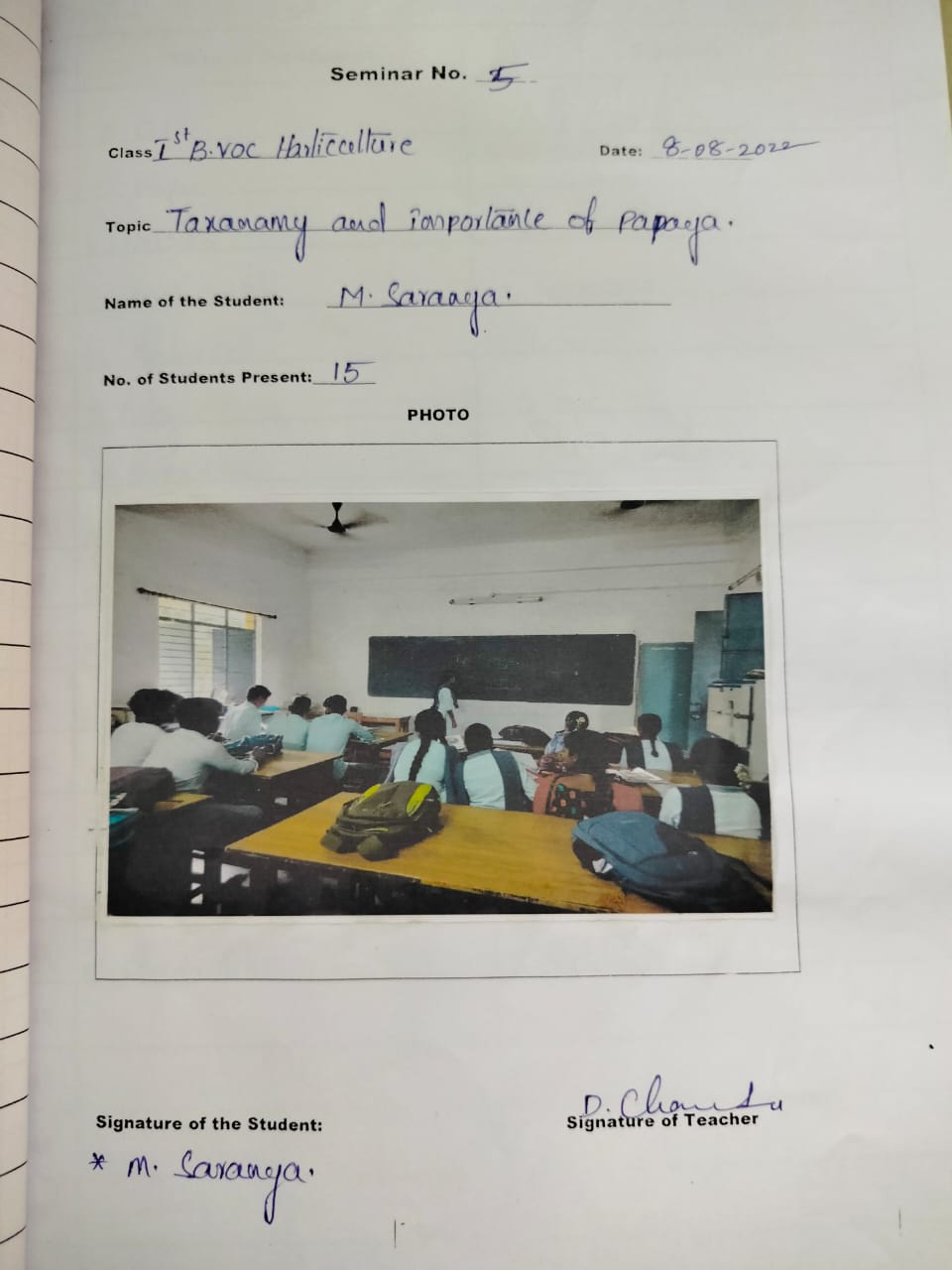 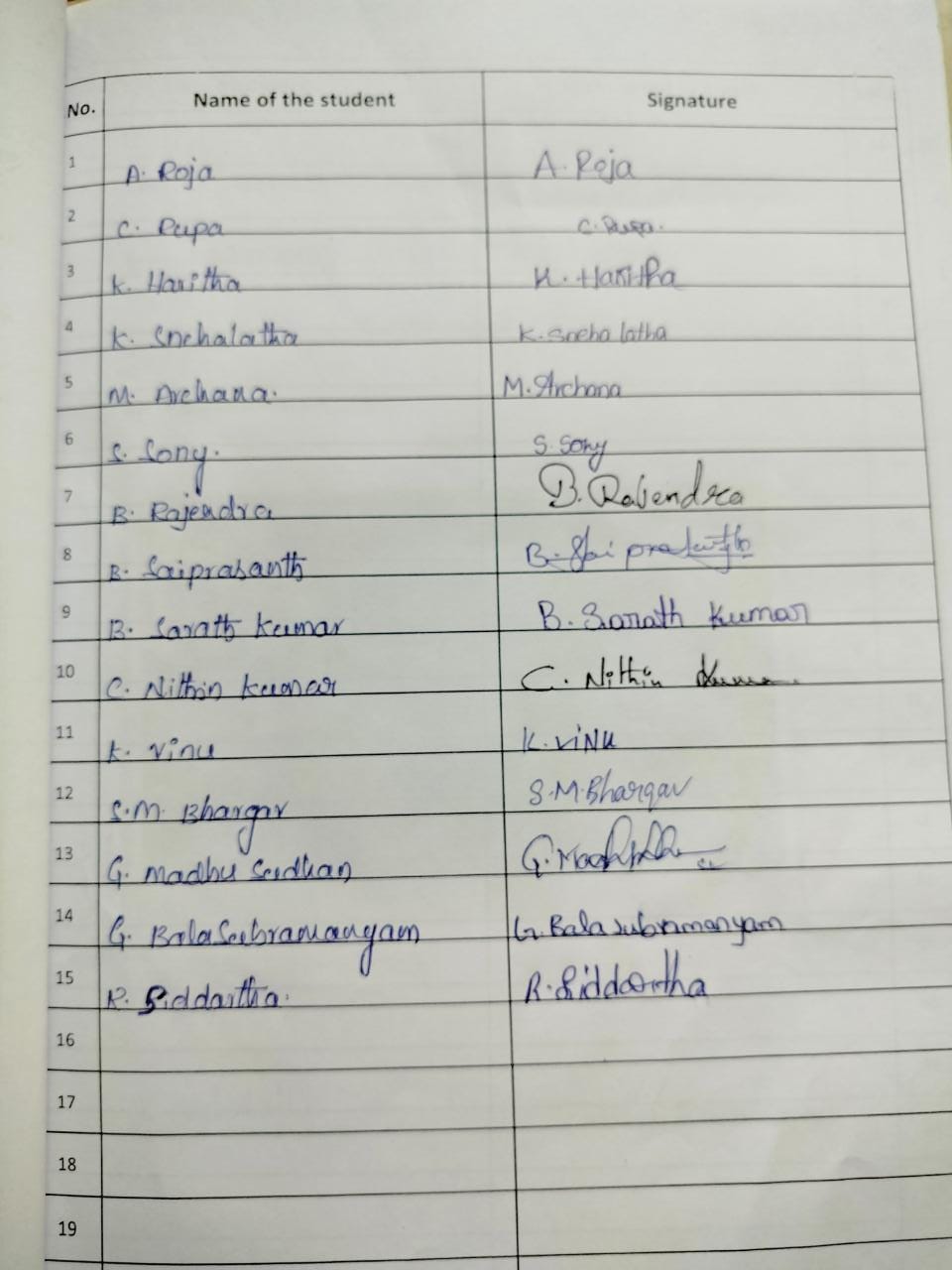 S.NO  DATE  STUDENT NAME  TOPIC  ACTIVITY  ACTIVITY DETAILS  1  10/02/2022  T. SANTHOSH KUMAR  DISEASES OF   MANGO  STUDENT  SEMINAR  STUDENT SEMINAR  CONDUCTED TO II B.VOC  HORTICULTURE STUDENTS BY    D. CHANDU LECTURER IN  HORTICULTURE  2  15/07/2022  G. BALA  SUBRAMANYAM  TAXONOMY        AND             IMPORTANCE   OF MANGO  AND BANANA  STUDENT  SEMINAR  STUDENT SEMINAR  CONDUCTED TO I B.VOC  HORTICULTURE STUDENTS BY   D. CHANDU LECTURER IN  HORTICULTURE  3  22/07/2022  G. MADHU SUDHAN  TAXONOMY AND  IDENTIFICATION OF  LADIESFINGER  STUDENT  SEMINAR  STUDENT SEMINAR  CONDUCTED TO I B.VOC  HORTICULTURE STUDENTS BY   D. CHANDU LECTURER IN  HORTICULTURE  4  29/07/2022  C. NITHINKUMAR  TAXONOMY        AND             IMPORTANCE  OF CITRUS AND  GUAVA  STUDENT  SEMINAR  STUDENT SEMINAR  CONDUCTED TO I B.VOC  HORTICULTURE STUDENTS BY   D. CHANDU LECTURER IN  HORTICULTURE  5  13/08/2022  T. GUNASEKHAR  ORGANIC FARMING  STUDENT  SEMINAR  STUDENT SEMINAR  CONDUCTED TO II B.VOC  HORTICULTURE STUDENTS BY    D. CHANDU LECTURER IN  HORTICULTURE  